Google Scholar: https://scholar.google.com.ua/citations?user=84_uXM8AAAAJ&hl=ru Researchgate.net: https://www.researchgate.net/profile/S-Luniov Academia.edu: https://independent.academia.edu/СЛуньовORCID: https://orcid.org/0000-0003-0737-8703Curriculum VitaeCurriculum VitaeCurriculum VitaeCurriculum VitaeNameFamily statusDate of BirthPlace of BirthPositionLuniov Sergiy 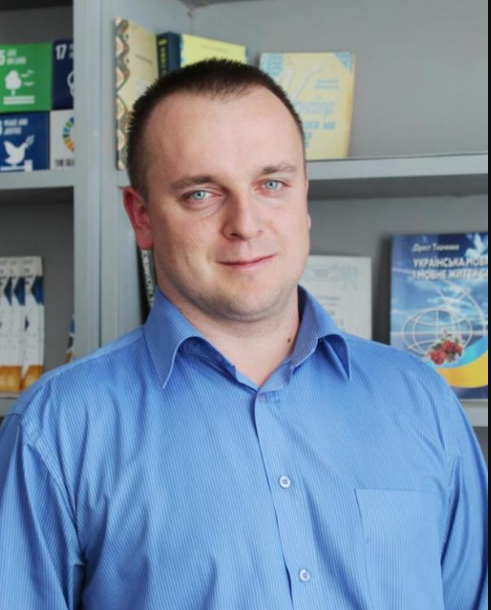 maried 22.08.1983Lutsk - Ukrainedoctor of physical and mathematical sciences, professor of the Department of Physics and Higher MathematicsLuniovser@ukr.net Luniov Sergiy maried 22.08.1983Lutsk - Ukrainedoctor of physical and mathematical sciences, professor of the Department of Physics and Higher MathematicsLuniovser@ukr.net Luniov Sergiy maried 22.08.1983Lutsk - Ukrainedoctor of physical and mathematical sciences, professor of the Department of Physics and Higher MathematicsLuniovser@ukr.net DEGREES RECEIVED:DEGREES RECEIVED:DEGREES RECEIVED:DEGREES RECEIVED:DegreeInstitutionDepartmentYearMScLesya Ukrainka Volyn National University (Ukraine)Physics and Higher Mathematics2006doctor of physical and mathematical sciences Lesya Ukrainka Volyn National University (Ukraine)Physics and Higher Mathematics2023WORK EXPERIENCE:WORK EXPERIENCE:WORK EXPERIENCE:WORK EXPERIENCE:Rank/PositionDatesDepartmentInstitution/Company nameSenior lecturer2009 to presentPhysics and Higher Mathematics Lutsk State Technical University (Ukraine)NUMBER of WORKS published in scientific journals and conference proceedings:NUMBER of WORKS published in scientific journals and conference proceedings:NUMBER of WORKS published in scientific journals and conference proceedings:NUMBER of WORKS published in scientific journals and conference proceedings:https://orcid.org/0000-0003-0737-8703 https://orcid.org/0000-0003-0737-8703 https://orcid.org/0000-0003-0737-8703 https://orcid.org/0000-0003-0737-8703 total 130 publications including,total 130 publications including,total 130 publications including,total 130 publications including,TOPICS OF NEW RESEARCH PROJECTS:Deformation effects in semiconductors and semiconductor structures.Mechanisms of scattering of current carriers in semiconductors.Physics of low-dimensional structures and nanoelectronics.Radiation effects and defects in solids.Electrical properties of semiconductors and semiconductor nanostructures.Band structure of semiconductors.Physical and mechanical properties of epoxy polymers.TOPICS OF NEW RESEARCH PROJECTS:Deformation effects in semiconductors and semiconductor structures.Mechanisms of scattering of current carriers in semiconductors.Physics of low-dimensional structures and nanoelectronics.Radiation effects and defects in solids.Electrical properties of semiconductors and semiconductor nanostructures.Band structure of semiconductors.Physical and mechanical properties of epoxy polymers.TOPICS OF NEW RESEARCH PROJECTS:Deformation effects in semiconductors and semiconductor structures.Mechanisms of scattering of current carriers in semiconductors.Physics of low-dimensional structures and nanoelectronics.Radiation effects and defects in solids.Electrical properties of semiconductors and semiconductor nanostructures.Band structure of semiconductors.Physical and mechanical properties of epoxy polymers.TOPICS OF NEW RESEARCH PROJECTS:Deformation effects in semiconductors and semiconductor structures.Mechanisms of scattering of current carriers in semiconductors.Physics of low-dimensional structures and nanoelectronics.Radiation effects and defects in solids.Electrical properties of semiconductors and semiconductor nanostructures.Band structure of semiconductors.Physical and mechanical properties of epoxy polymers.TEACHING COURSES:TEACHING COURSES:TEACHING COURSES:TEACHING COURSES:«Physics», «technologies for designing sensors of physical quantities», «Fundamentals of nanoelectronics».«Physics», «technologies for designing sensors of physical quantities», «Fundamentals of nanoelectronics».«Physics», «technologies for designing sensors of physical quantities», «Fundamentals of nanoelectronics».«Physics», «technologies for designing sensors of physical quantities», «Fundamentals of nanoelectronics».Personal skills and competencesPersonal skills and competencesPersonal skills and competencesPersonal skills and competencesLanguages:Languages:Ukrainian native languageUkrainian native languageEnglish basic knowledges English basic knowledges 